Called to LeadDiscerning Lay and Ordained Ministry in the Episcopal Church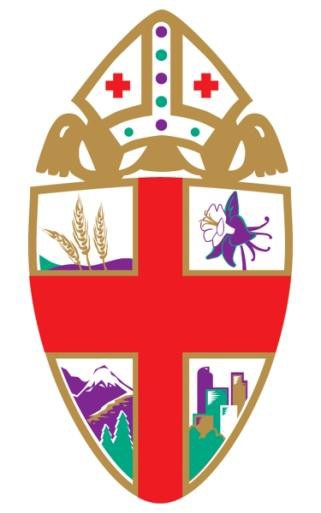 The Episcopal Church in Colorado Commission on Ministry April, 2016The ability to identify, listen, and assist those who perceive a call to leadership in the church is a vital role of the Christian community. The Commission on Ministry developed this resource to facilitate discernment for lay and ordained ministries.  It is our hope that through prayerful conversation with one’s priest, a spiritual director, and a small group of church members, exploring topics such as baptismal covenant, spiritual gifts and ministry roles, over time the Spirit will provide clarity as to God’s holy invitation.The Commission on Ministry appreciates the participation of all individuals who seek to discern their gifts for ministry and others who assist them in the ministry discernment process. Please notify the Commission on Ministry at the address listed below if you find any errors, omissions, or suggestions that might be used to improve this guide. Thank you for your prayerful, faithful participation and your dedication to the ministry discernment process in the Episcopal Church in Colorado.  Executive Assistant to the Canon to the Ordinary 1300 Washington StreetDenver, CO 80203-2008303-837-1173Table of Contents	PageThe Big PictureThe Big PictureOne Body, Many MembersImagine visiting a popular restaurant on a busy Friday night. Consider all the different groups of people participating in the experience:hosts and hostesses greeting the customers, taking their names, seating them at available tables;servers taking orders, delivering drinks and food;line cooks in the kitchen preparing the meals;bussers clearing tables to prepare for the next seating;dishwashers cleaning, drying and stacking dishware to be reused throughout the night;the chef who created the menu;the general manager keeping an eye on all things;the owner and investors who made this dream a reality;the customers - the hungry public.Considering all the roles, which would you say is the most important? Which is essential to the dining experience?Now, imagine removing any one of those roles and envision the resulting chaos:without hosts, the customers would battle for tables;without servers, food and drinks would not be ordered or delivered;without line cooks, no meals would be prepared;without bussers, tables could not be turnedwithout dishwashers there would be no clean disheswithout the chef, there would be no menuwithout the manager, employees would not be hired or trainedwithout the owner and investors, no restaurant would have openedwithout the customers, the restaurant could not stay in businessYou get the idea. Every role is vital to a positive dining experience. Every single person has a particular function which is integral to the success of the whole.The Episcopal Church is no different in this respect. The Book of Common Prayer identifies four distinct ministers in the church: laity, priests, deacons and bishops. Each has a different role in the church. While it is common to identify hierarchy with importance, the Episcopal Church recognizes and values each of the four orders as essential to a thriving faith community. Each has a particular ministry whose exercise is integral to the success of the whole. The church thrives as the Body of Christ when every member offers their God-given gifts in service to the whole. Discerning what those gifts are and how God is calling them into service is a responsibility of every Christian.All baptized Christians are called to the work of God’s kingdom in this world, to be the hands, feet, and heart of Jesus Christ. Each of us is called to discover how we are to live out our Baptismal Covenant. This covenant is “a relationship initiated by God to which a body of people responds in faith” (BCP, p. 846). The Book of Common Prayer (p. 855) tells us that ministry of the baptized is “to represent Christ and His Church, to bear witness to Him wherever we may be, and to carry on Christ’s work of reconciliation in the world.” Ministry takes as many forms as there are people and needs in the world. Ministry is not limited to the ordained.  Each of us has multiple ministries, as we carry Christ with us into our homes, offices, schools, playing fields, neighborhood meetings and everywhere we go.  The places and forms of ministry are limitless as we allow God’s Spirit to direct our hearts in spiritual discernment.What is Discernment?Discernment in its most basic level consists of recognizing differences. The word from the Latin root means something like “seeing in a discriminating way.” From the Greek root diakrisis it means to test and distinguish between good and evil, the path toward God and the path away from God.Discernment is a way in which Christians seek God in the context of prayer, scripture, tradition, and experience. Discernment is also used to mean sorting or screening gifts, talents, solutions, people, and resources for particular situations, vocations, or placement.Within the church we engage in spiritual discernment, which is “to see to the heart of the matter with spiritual eyes; from God’s vantage point, to see beneath the surface events through illusions within human systems, and beyond the immediate and transient.” (Danny E. Morris and CharlesM. Olsen, Discerning God's Will Together: A Spiritual Practice for the Church, p. 21)Discernment of our Christian vocation begins with the conviction that God calls each of us as a baptized Christian to actively participate in the Body of Christ. The goal of discernment is to know God’s desire for a particular person or situation within the context of the wider vision of the Kingdom of God. The process is one of prayerful discovery that assumes God is already at work in the world around us, inviting us to participate and co-create.The Commission on Ministry desires that every Christian, lay and ordained, grow in their capacity for discernment, for the seeking of God’s will in every moment and circumstance. At some point, everyone finds themselves at a crossroads in life and can benefit from a form of group spiritual direction. To that end, we do encourage every congregation to develop a “Standing Discernment Committee” to assist its members in hearing God’s call in their lives. Furthermore, we believe a Standing Discernment Committee that could assist the congregation’s leadership in discerning God’s vision for their community.  Spiritual Direction Colorado (www.spiritualdirectioncolorado.org) is a resource and network of gifted spiritual directors that could assist a congregation in developing this ministry.This guide is designed to assist those in a specific kind of discernment, those individuals who are sensing a call to some form of ministry leadership, whether lay or ordained, in the Episcopal Church.
Wanted: Leaders for a 21st Century ChurchA cursory Google search demonstrates a rapidly changing landscape for church in the 21st century. Secularization, globalization, and technology make for a rapidly changing world, and The Episcopal Church in Colorado seeks a new generation of lay and ordained leaders committed to meeting these new opportunities.The vision for each congregation is that it becomes a “mission-shaped” community dedicated to proclamation, discipleship, and servanthood in its surrounding neighborhood and in the larger world. We pray for God to raise leaders that will nurture congregations as faithful to invite, form, send and serve. They will be called to equip and support the baptized in ministries of compassion, justice, and witness in the world.While leaders have many and varied gifts for service, we look for certain qualities of character, such as:Leaders have a sense of inner authority that finds its center in God and comes from a prayerful, vital relationship with God.Leaders are able to articulate the gospel of God revealed in Jesus Christ clearly and passionately to all kinds of people, inside and outside of the Church.Leaders are gifted at building up the Body of Christ, able to identify and recognize spiritual gifts and invite them into full expression.Leaders are willing to take risks for the sake of the Gospel. They are adventurous self-starters who can seed new communities or revitalize dying congregations. They are flexible and willing to go where the Church needs them.Leaders have a spirit of warmth and hospitality that invites people into community. They are able to act as God’s instruments in bringing in a realm of justice and mercy.Leaders are emotionally mature and self-aware, able to tolerate stress, live with ambiguity, be aware of their limitations, and willing, when necessary, to seek appropriate help and support.Leaders are reconcilers able to engage conflict, and work toward understanding and healing.Leaders demonstrate an ability to work with flexibility, integrity, and authenticity, willing to take risks and be creative in situations of uncertainty.Leaders understand and accept the costs of becoming a public figure in a network of visible accountability for their ministry.Leaders reflect the racial, ethnic, cultural, and theological diversity of The Episcopal Church in Colorado.Leaders demonstrate the ability to live comfortably in a multicultural and global society.Leaders are fluent in English and are to be capable in another language or are willing to learn. They must have some cross-cultural and cross-class experience before ordination.Leaders realize the importance of positive collegial relations across The Episcopal Church in Colorado.  Leaders are loyal to the Episcopal Church while being able to be reflective and constructively critical.Leaders are willing to respect, relate to, and act under the authority of the Church as represented by the Bishop.Leaders are persons of hope and able to communicate Christian hope. They know how to revive that hope when it wanes and are able to hold onto the hope of new life and to awaken that hope in others.Whatever their style of leadership, they must be centered in Christ and able to bring a community to life in Christ.  In a culture where many people do not understand what it means to be Christian, they must live as witnesses to the Gospel.  Nuts and Bolts of the Discernment ProcessSpeaking Episcopalian is a Glossary of terms and acronyms, which is a heading, found in the Resource section of this guide, and may be helpful.  

When you see    it is time to submit a form. 
All forms are found on the diocesan website at www.coloradodiocese.org.  Or contact the Bishop’s Office for copies of the forms.
Forms are submitted to the Executive Assistant to the Canon to the Ordinary, 1300 Washington Street, Denver, CO, 80203.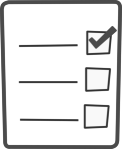 The First Step: Conversations with your Priest and Spiritual Director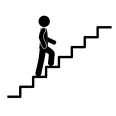 Discernment is personal, but not private. Discernment happens in community, because God 
created us to be in relationship with one another. Through one another, we gain a more 
complete picture of what God is up to in our lives and communities. We need each other’s gifts, experiences and wisdom to further our own spiritual journeys.Anyone sensing God’s call in their life to some form of leadership in the church will begin by 
having a series of conversations with the priest in charge of their congregation.  Confirmation in 
the Episcopal Church and an active presence in the congregation is assumed.  These conversations 
may last for several months and cover a wide range of topics from spiritual autobiography, 
to a sense of call, to the concrete circumstances of one’s life that shape ministry possibilities.One should see out and regularly meet with a spiritual director.  This person can be a prayerful, discerning presence on the journey.  The selection of a spiritual director is in itself an exercise of discernment: gender, faith tradition, and personality are just a few of the variables to consider.  Spiritual Direction 
Colorado (www.spiritualdirectioncolorado.org) and Spiritual Directors International 
(www.sdiworld.org) have directories available on their websites.  You can also call the Bishop’s 
Office and speak to the Executive Assistant to the Canon to the Ordinary for known Spiritual Director references.     The Second Step: Attend the Road to Ministry Leadership Event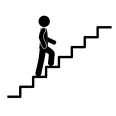 The Commission on Ministry annually hosts in the spring the Road to Ministry Leadership Event in which Bishop O’Neill shares his vision for leadership in a 21st Century Church.  Additionally, leaders from the around the Diocese provide a variety of resources to enrich the information at this event about the discernment process.Congregations belonging to The Episcopal Church in Colorado are so diverse that this gathering establishes a shared foundation and a common vocabulary.  Seekers have a chance to converse with other seekers as well as ask questions to Bishop O’Neill and to members of the Commission on Ministry.  The Bishop does require the Rectors/Vicars/Priests-In-Charge to attend this event with any seeker from their congregation.  The Third Step:  Create a Congregational Discernment Committee (CDC)

Over time and mutual discernment, the priest may decide to invite more people into the Conversation in the form of a Congregational Discernment Committee (CDC). Working together, the seeker and priest (designated as sponsoring clergy) will call a group of people from the congregation, between 6-9 people, to form this CDC.   These thoughtful, prayerful parishioners agree to be partners in 
conversation with the seeker in their discernment.A seeker who is actively involved in a ministry outside of the congregation, such as a hospital, prison or shelter, may wish to include someone who knows them in that context.  Strive for a demographic representation of the congregation for the best chance of different perspectives and breadth of experiences.

CDC members agree to make a commitment of anywhere between 12 to 18 months, 
from the time of the initial training through the committee summary to the Clergy and bishop’s committee or vestry.

Neither the sponsoring clergy nor the seeker’s spouse or partner are included as CDC members,  
though both are encouraged to attend the initial training to gather a sense of the process.  Other clergy 
are asked to excuse themselves from participation in the CDC as the importance of lay discernment 
in this process is highly valued.  These limits do not eliminate their ongoing prayerful support and conversation from the clergy during the seeker’s discernment.While the Congregational Discernment Committee (CDC) is being formed, the Priest will request a trainer for the CDC by submitting Form A to the Executive Assistant to the Canon to the Ordinary in the Bishop’s office.   The submission of Form A signifies that the sponsoring clergy has met with the seeker for at least one year, believes that the seeker is in a stable place in their life at this moment and now sees the formation and work of a CDC to further expand the seeker’s discernment of a possible call to ministry leadership in the church.Upon completion of the CDC training, the seeker will submit Form B to the Executive Assistant to the Canon to the Ordinary.     The Fourth Step: The Work of the Congregational Discernment Committee 
The Congregational Discernment Committee (CDC) works with and meets with the seeker for approximately 12 to 18 months to explore his or her sense of call.  They are one piece of an extensive network dedicated to seeking out and equipping new leaders. The Commission on Ministry oversees the process of discernment of the seeker’s gifts, aptitudes, and talents for the lay or ordained ministry towards which seekers feel called.Bishop O’Neill, in consultation with the Commission on Ministry, determines whether the seeker is called to ordained ministry and whether there is a need for their gifts and talents at this time in the church. The information that the CDC provides to the Bishop in their summary report, is an essential element of the Bishop's discernment process. 
Ultimately Bishop  O’Neill makes the decision about ordination.Some Essential UnderstandingsGod calls a person to leadership. Both the seeker and the community may sense this call and should explore it together; further exploration is done at the diocesan level in consultation with the Bishop.The information that the congregational discernment committee provides is an essential and unique contribution to the larger process. It is not a suggestion or recommendation.The Congregational Discernment Committee’s task is to know the person; their background, their present ministry, their understanding of a call and how that call would be lived out.The Congregational Discernment Committee needs to look beyond the desires of the individual and to consider the needs of the broader church.  The sponsoring clergy cannot be a member of the Congregational Discernment Committee.  However, members of the CDC may share with the sponsoring clergy various aspects of the discernment process to help them with their work.Topic content between the CDC members and the seeker remain confidential.  The final CDC report summary is shared openly with the sponsoring clergy.Typically all members of the CDC experience growth in their own faith.Bishop O’Neill, in consultation with the Commission on Ministry, determines whether the seeker is called to ordained ministry and whether there is a need for their gifts and talents at this time in the church. The information that the congregational discernment committee provides in their report summary to the Bishop is an essential element of the Bishop's discernment process. 
Ultimately Bishop  O’Neill makes the final decision about ordination.Getting StartedCDC members will meet one another and begin forming a community at the initial CDC training. We do recommend after the training a subsequent casual social gathering in which the group could ask any clarification questions and attend to the following logistical details before the official first meeting.Each group chooses a facilitator who is not the seeker. The facilitator’s responsibility is to schedule and remind members of meetings, any preparation required, or of unexpected changes. The facilitator is responsible for the opening and closing prayer or finding someone else to be in charge of the prayers and facilitate the conversation.The group will also select a member to take group notes that will facilitate the final write-up at the conclusion of the process.  The CDC group process may be discussed with the Sponsoring Clergy.  Content is generally kept confidential.The group should develop group guidelines.  In order for the CDC to function as intended, it is important that all members understand how they will work together. The following norms are suggestions that may be included in a Group Covenant:  
Meetings begin and end with prayer. During the meeting anyone may request silence for prayer.  Discuss in some detail what confidentiality means. Consider flagging issues that individuals particularly want to be kept confidential.  The Holy Spirit can work through all members of the CDC.  Alternative opinions need to be considered as valuable.During group discussions, anyone has the freedom to pass.  Likewise, the group should give opportunities to introverts and invite them to have a chance to speak.Meetings will begin and end on time.  Members will come on time and be prepared for the meeting.  This is important to develop and maintain group trust and morale.Committee business or group content will not be discussed outside of group meetings.  If a person brings up content, others in the group should gently remind them of this part of the covenant.  Any content brought up by any individual cannot be further shared unless that individual gives specific permission.Schedule the meetings so everyone can be present as much as possible.  Emergencies do occur and are understood.At the end of each meeting, review the process.  Make this part of the agenda.Designate a member to take group notes.  Members may keep their own notes.  A record of what the group discussed is useful when working over a period of time.  This is also helpful when drafting the summary report.All notes should be kept secure and destroyed at the end of the process.All members of the congregational discernment committee, the seeker and the sponsoring clergy will familiarize themselves with this guide and the Canons of the Episcopal Church that pertain to ministry:  Title III, Canons 1-9.  A Typical AgendaEach meeting should be scheduled for two hours. Begin with a few minutes to gather informally to transition from the day’s obligations to the work at hand.  This could include time to check in with each other on how things are going in their life.The next part of the meeting is devoted to a time of prayerful reflection.  Several prayer models follow in this guide and a group may prefer one particular model, or may try them all over the course of their time together.  Each of these prayer models may be introduced and practiced at the initial training. Various styles reflect the diverse personalities of group dynamics.  The prayer form does not matter so much as the intent, which is to recognize and invite the presence and guidance of the Holy Spirit as the leader of this process.The next part of the meeting consists of guided conversation that covers a series of topics related to the church, the seeker’s call and discernment.  These guided conversations are divided into seven phases, and each phase could vary in length from one meeting to several depending upon what the seeker needs.  These topics are included in this manual.Prayer OptionsA: Group Centering Prayer, Adapted from the Model of Jane Vennard
In this model we begin with the awareness of the presence of the Holy Spirit as our primary source of strength and inspiration.  This awareness moves us away from the desires of the ego, the desire to rush to solutions, to solve problems or give advice. Rather, we trust in the process of being with another, with compassion for their journey, and through silence we allow the unfolding.Webster defines “observe” as “to see or send, especially through careful attention”. The words suggest movement, flow, and a non-static state of being. To observe can also mean “to celebrate” as in the observance of Easter. In this model there is can be a compassionate observer.  In the compassionate observing of another we celebrate one another.One definition of compassion is mercy, used often in the New Revised Standard Version of the Bible. Mercy implies mutuality, the awareness of the woundedness of each of us, feeling the same feelings. In mercy we see ourselves with the eyes of compassion, and then the other with the same eyes. So in being a Compassionate Observer, we see or sense the other through careful attention, we celebrate them and we respond with mercy in the awareness of our mutual woundedness with prayer and through the power of the Holy Spirit.God’s task is empowerment. God is all powerful, and as we invite God in with us in the Compassionate Observer role, we are empowered, as well as the one sharing their journey. The Compassionate Observer model is a model of mutual empowerment based on scripture.The word compassion is used in scripture as a dynamic flowing, alive action word. In Mark 6:34, “As he went ashore he saw a great crowd; and he had compassion for them because they were like sheep without a shepherd; and he began to teach them many things.” In Matthew we are reminded, “Should you not have compassion on your fellow slave as I have compassion on you?” The Psalms are rich in description of our God as “full of compassion.”The Compassionate Observer role sits in silence and invites us into a holy relationship with another, trusting in the presence of the Spirit as our guide and strength, and entering and moving into a time of seeing and sensing the other through careful attention, and celebration of them, in the awareness of our mutual woundedness. The awareness of woundedness includes the empowerment by the third Holy Presence.The Roles in the Jane Vennard Prayer Model:  The Seeker, Responders, Compassionate Observers, and Time KeeperThe Setting:   
The Seeker and Responders sit in a circle.  
Compassionate Observers and Time Keeper sit in a circle around or behind the Seeker and Responders. You may wish to have a candle in the middle of the grouping.The Time Keeper needs a chime and a clock with a second hand. 
The Time Keeper should have visual contact with the Seeker. 
Observers will be in silence with eyes closed or open throughout, holding the space and others in prayer, holding awareness of the presence of the Holy Spirit in this holy session.The Session:Each session begins with a brief opening prayer offered by the Time Keeper. The prayer is followed by three minutes of silent contemplative prayer. The Time Keeper rings a chime to indicate the start and the end of the three minutes.The Seeker then has a maximum of ten minutes to share a story, concern or question. The Time Keeper rings the chime when the Seeker finishes (if the Seeker runs over the time limit, the Time Keeper may need to give a one or two minute warning chime).The sharing is followed by three minutes of silent contemplative prayer, marked again by the ringing of the chime by the Time Keeper.Then the Responders each take a turn to comment on what the Seeker has shared. Offer thoughts that come to mind. It is not meant to be advice. Each Responder takes a maximum of two minutes.At the end of the responses, the Time Keeper rings the chime to mark the beginning of silence. Three minutes of silence follows the response time, again, ended by the ringing of the chime by the Time Keeper.The Seeker then has two or three minutes to respond to what the Responders have said.When the Seeker finishes, the Time Keeper rings the chime to mark the beginning of another three minutes of silence. The silence is ended by the Time Keeper with an “Amen.”All members (Seeker, Responders, Time Keeper, Compassionate Observer (s) re-gather together in a group circle.  The facilitator of the group then allows each member to talk about their experience as the Seeker, as the Responder, as the Time Keeper and as the Compassionate Observer.  This is a time to talk about your experience but do not bring up any content that was shared.  For example, “What was it like to be a responder?”  Please be careful not to share content or give further advice during the this debrief.Once this is completed, this is a good time for a break.  After the break the group can re-convene with the work of the group.B: Simplified Lectio DivinaBegin by reading the chosen passage read from start to finish. Spend a few minutes in silence.Each person shares what stood out to him/her in the scripture, without discussion among the group.
The piece of scripture is read again by another person. Again spend a few minutes in silence.Each person shares what they feel the scripture might be saying to him/her about his/her life, again with no discussion.The piece of scripture is read a third time. Again spend a few minutes in silence.Each person shares what the scripture might be saying regarding the day’s topic, still no discussion.Respectful discussion of the connections and ideas raised. The seeker is especially encouraged to reflect on what the Scripture evokes in them.With these connections and ideas in mind, pray for today’s work, for the seeker and for each other.C: Reverse Lectio DivinaThe presenter (either the seeker/or each group member—one at a time) are asked to share something significant that they are working through, struggling with, etc. (NOTE: if each group member shares something, this must be done one at a time and move through the entire process before moving on to another member—this could take a significant amount of time).After a succinct presentation of the issue, event, or story, the group takes a few minutes in silence to reflect and each group member is asked to think of a relevant biblical passage, story, or theological concept.After several minutes of silence and prayerful reflection, the group members share what biblical passage, story, or theological concept came forth for them. This sharing is done, not as a method to offer an answer to the presenter’s story, but as a response to the person’s sharing. Likewise, the presenter is invited to listen to the group’s reflections. This person can take notes or simply listen in a way that is helpful for them. It is important to note that the presenter does not have to verbally respond to the group’s sharing—simply saying, “Thank you,” or “That is helpful,” are most appropriate, as the presenter’s work is simply in listening.After everyone has shared, the group is then invited to take several quiet minutes for reflection on what has been shared.After this time of silence, the presenter is given several minutes to share what resonated with them or spoke to them in their listening—especially in relationship to the significant something that they first shared.After this sharing, the group is encouraged to thank the presenter for sharing. One suggested way to close this Bible study is to pray together, perhaps using the Lord’s Prayer.At later meetings, the presenter can follow up with the issue or story that was shared at the previous meeting or the individual/groups members can share new ongoing issues/stories/joy/struggle.Ideally, this provides the group with an opportunity to reflect further on how God is at work in the candidate’s/their life and story, and where Christ is coming alive for them.
Interview and DiscussionAfter a short break, the committee and seeker will discuss the topics found in the phases. The group should begin this time by reading the given scripture passage and should end the session with prayer. The scripture selections and study questions are intended to stimulate thought and discussion.The seven phases do not coincide with meetings: a phase may take several meetings to complete. Each phase has a number of topics to be discussed. Each topic has several resources to be studied prior to each meeting. The committee will agree on which topics will be studied and then the members will study the resources and reflect on the questions before the next meeting.As the committee works its way through the phases, you may find that a conversation about a previous topic has led to conversations about other topics and these conversations need not be repeated, or you may find that topics previously discussed need to be revisited.Phase 1: Getting AcquaintedScripture selection: seeker’s choiceFor the first phase, the seeker will select a text that has been pivotal in their spiritual journey for the prayer time. The first few meetings may experiment with different prayer models until collective agreement emerges.Conversation:The seeker orally presents his or her spiritual autobiography to provide insight into their personality, strengths, and weaknesses and includes four or five significant life experiences that have helped shape their present identity and life direction. The congregational discernment committee should become sensitive to the following characteristics in the seeker.Communication skillsAbility to relate to othersPersonal integrity and self-esteemPhysical health and energyIntellectual gifts and strengthsSense of own strengths and weaknessesMembers of the group are invited to share briefly their spiritual autobiographies and Biblical texts that have shaped their faith journey. The congregational discernment committee and the seeker could reflect on commonalities of the spiritual journey.Phase 2: Exploration of Gifts for MinistryBefore this phase: complete the spiritual gifts assessment/inventory in resource section of this guide and come prepared to share the results.Scripture selection: Romans 12:1-13Conversation: Take some time to share results and responses of spiritual gifts assessment. Are members using their gifts in their respective vocations? Remember, ministry is not limited to what happens in the church - it’s our whole lives. What new possibilities for ministry might this inventory open up for you? What limits your exercise of these gifts?What is the purpose of our gifts and talents? Whom do they serve?What are your primary gifts and how have they been manifested?How does the seeker view his or her strengths and weaknesses?How does the seeker cope with failure to live up to their sense of call?How does the seeker’s work experience contribute to their sense of call?Phase 3: The Mission of the Church: What is our Purpose?Scripture selection: 2 Corinthians 5:14-21Conversation: The Book of Common Prayer (855) provides our mission statement: “The mission of the church is to restore all people to unity with God and each other in Christ.”If the church is to be about restoring right relationship, our very purpose for existence 
  presumes a current state of broken relationships. Name some examples of brokenness you 
   currently see. What are some factors that inhibit people living in right relationship with God? 
  With their neighbor?How do you see your present faith community working for reconciliation of people with God 
   and with one another? What possibilities could you imagine in the future?Frederick Buechner defines call as an intersection “where our deepest gladness meets the 
   world’s deepest need.” Take some time to name some of the gifts/resources/passions of your 
   current congregation; identify some needs in your community. Where do you already see 
   engagement as well as future possibilities for intersection?What particular vision or goals does the seeker have regarding his or her future ministry?Phase 4: Honoring our Baptismal VowsScripture selection: Mark 12:28-34Conversation: Reflect on the promises all Christians make in the Baptismal Covenant 
(BCP 304-5) and respond to these questions:How do we honor our baptismal vows in our own present vocations?How can we be more open to Christ's presence with us?Are there areas in your life where it is easier to be faithful? Are there areas where you struggle 
   to be faithful?How has your faith changed and grown in your spiritual journey?Mid-Term Check-InBy this point, the aspirant should provide a 6 to 8 page written spiritual autobiography to the group.After several months of working together, CDCs may find that they come to a point of clarity, sometimes explicit, sometimes unspoken. Members sense that there is a moment when either a deeper invitation has emerged, requiring relationships to grow deeper and more self revealing, or committee members begin to drop out mentally, emotionally, spiritually, and sometimes physically. The committee may decide to recommit and go deeper or it may decide to end its life of discernment together. To assist this process, a mid-term check may be wise.At the mid-term check, group members will check in with each other, share any discoveries that need to be discussed with the seeker, and perhaps give a general impression of any group dynamics challenges or relational issues that the group has. The seeker can share how discernment is shaping his or her vocation.Next steps, in addition to the rest of the phases, could include winding down the process and bringing closure to the group, taking some time to address group dynamics, or challenging the seeker with issues or impediments that may affect his or her future ministry.This may be a good time to contact the initial diocesan trainer and seek some support, especially if the committee is being undermined by group dynamics challenges (such as if one person is monopolizing, people stop attending, confidentiality has been broken, or some kind of manipulation is happening).If the group is ready to continue, it is time to open a discussion of anything the members have discovered that may be impediments for the future ministry of the seeker. Suppose, for instance, that the seeker is unaware that he or she has a mannerism that most people find offensive or annoying. Because committee members love the seeker and want the best for the seeker, their love requires that they gently and caringly speak this truth. After all, wouldn't all of us appreciate hearing this kind of difficult news from people who love us rather than from the rumor mill or a gossip? This way, the behavior is brought up in a prayerful and loving way and the seeker can hear how what he or she says and does effects other people. Speaking the truth in love is an important part of this formative discernment process.Phase 5:  Discerning a CallBefore meeting: Read the call stories of Moses (Ex. 4:1-17) and Jeremiah (Jer. 1:4-9) Scripture selection: I Corinthians 1:18-31Conversation: What strikes you in the call stories of Moses and Jeremiah? God never seems to call the smartest, most confident, articulate, gifted people; rather, God equips those God calls. What could be some reasons for this?Consider Paul’s testimony in I Corinthians 1 that his definition of “successful ministry” is paradoxically utter failure in the eyes of the world. How does our worshipping a crucified God shape our understanding of “successful” ministry? How have you seen God work through human weaknesses and failures?What difference does it make that it is Christ who chooses us first and not we who first choose 
   Christ?What are some indications of being called? To any particular vocation? To the ordained 
   ministry?Discuss the meaning of the seeker's sense of call: from God, from the community, and in the 
   context of one's family and friends. How is it lived out? Is it lived out in a cross-cultural or 
   bilingual setting?Phase 6:  One Body, Many MembersBefore this phase: consult with your priest to invite a priest, deacon, and active lay leader, from outside your congregation if possible, to participate so that members can hear descriptions of these ministries.Scripture selection: I Corinthians 12:4-28Conversation: Consider the various orders of ministry as described in the Catechism (BCP 855- 6). As you visit with the clergy, refer to the Examination and Consecration of their respective ordinations (Deacon, BCP 543-5; Priest; 531-4).Describe the ministry of a layperson in the church. How can a person be a minister if not 
   ordained?What makes a deacon? What can we learn from Jesus as Servant Lord about the ministry of a 
   deacon?If we are all called to be engaged in serving others (Diakonia), why should deacons be 
   ordained?What makes a priest, what can we learn from Jesus as High Priest about the role of priest?Is there a role for a priest in areas other than specific "parish work" and if so, in what ways?In what way do the ministries of all the baptized, the diaconate and the priesthood differ from 
   one another?Why do clergy often get put on pedestals? What are the dangers of this and how might 
   someone avoid the pitfalls?How do you understand the relationship of responsibility, authority and obedience among 
   ordained ministers?Invite the seeker to reflect on their personal responses to responsibility, authority and 
   obedience? Of the three, which comes naturally? Which is a challenge?Invite the priest and deacon to share their visions of healthy relationships between various 
       orders of ministry. What would you add? Offer concrete examples of health that you’ve 
    witnessed.Invite the seeker to share their understanding of each ministry role and articulate which they 
      feel drawn to and why.Phase 7:  Counting the Cost 	The seeker’s spouse/partner is invited to participate in this phase. Scripture selection: Matthew 10:5-16How are Christ's instructions to the twelve related to the cost of discipleship and taking up 
   one’s cross today?How can we differentiate "taking up your cross" and being a self-styled martyr (developing a 
   martyr syndrome)? What are the differences in attitude?How does one sustain oneself for the marathon and not the sprint?How do the seeker's significant relationships (spouse/significant other, children, others) fit 
   into their sense of call? If following that call would impact another career in the household, what conversations have 
   taken place?Has there been any reflection on the potential personal and financial stresses?How have you begun to establish radical generosity as a core pattern of your life?The Fifth Step: Concluding the Work of the Congregational Discernment 
     CommitteeAfter completing all the sessions, the group meets without the seeker to reflect on the discussions and to share insights. Each member will offer written reflections. The group will prepare and share a combined summary of the group's insights.Summary GuidelinesThe summary is to include the reflections of the entire committee. Its purpose is to provide the seeker honest insights into his or her gifts and skills for ministry as a lay leader, priest, or deacon.  It is to be sensitive, honest, and thorough, including areas for further growth and personal development.  After discussing the summary with the seeker, it is provided to the sponsoring priest who may share the results with the bishop’s committee or vestry.In 1000-1500 words, please address the following questions:In what ways has the seeker demonstrated his or her:Christian commitment and spiritual development, stability, and maturityLife of prayer, personal and corporateUnderstanding, experience, and exercise of baptismal ministryPersonal self-care and healthHealthy relationship to Christian communityAwareness of and commitment to areas of future baptismal ministry if ordination is determined not to be the person’s vocational courseWhat characteristics of leadership has the seeker demonstrated and how? Consider both the qualities of desired leadership listed on p.6 above, as well as concrete examples of leadership witnessed in the life of the congregation.In what ways has the seeker demonstrated his or her:Understanding of lay and ordained ministry rolesClarity and consistency of a specific call to a particular orderUnmistakable gifts for a particular orderWillingness to be obedient to the authority and leadership of the bishopIs there anything that might hinder or prevent the seeker from serving in leadership?Closure for the CDCThe members of the CDC have spent time and energy, and shared prayer and intimacy during the discernment process. They should celebrate the conclusion of that work. Members may choose to celebrate closure with an informal Eucharist with the sponsoring priest that could include a meal and, perhaps, the sharing of thoughts, personal learning, reflections and challenges during their time together.The Sixth Step: Preparing for What Comes NextThe CDC summary, the sponsoring clergy’s assessment of the seeker’s call to ministry, and the seeker’s desire to continue the journey, commence a new phase of the discernment process. We are now at a fork in the road:If all agree that the seeker shall pursue their exercise of lay ministry, the sponsoring clergy in conversation with the bishop’s committee or vestry will determine the appropriate support. The sponsoring clergy should notify the Executive Assistant to the Canon to the Ordinary of the decision. The sponsoring clergy and seeker will continue to Track A.If all agree that the seeker could pursue ordained ministry, the sponsoring clergy shall advise the Bishop’s Committee or Vestry and submit a copy of the CDC summary to the Executive Assistant to the Canon to the Ordinary.  For submission, the summary should include the name of the seeker, the congregation, the contact person for the congregational discernment committee and the names of members. The congregational discernment committee summary should be signed by all members of the CDC. The sponsoring clergy and seeker proceed according to Track B below.Track A. Preparing for the Lay Leadership Opportunities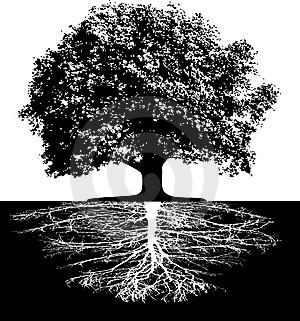 Then he told this parable: “A man had a fig tree planted in his vineyard; and he came looking for fruit on it and found none.  So he said to the gardener, ‘See here! For three years I have come looking for fruit on this fig tree, and still I find none. Cut it down! Why should it be wasting the soil?’  He replied, ‘Sir, let it alone for one more year, until I dig around it and put manure on it.  If it bears fruit next year, well and good; but if not, you can cut it down.”
(Luke 13: 6-9)We are all called by God to bear fruit.  As the gardener in Luke knows, we must tend to the roots. Our prayer life and formation feed our roots and deepen our faith in God.  Then we can bear fruit and live into God’s faith in us through our ministry.For those who leave BACOM as postulants to the priesthood or deaconate there is a lengthy, ongoing, structured process of training and faith formation. For those affirming a call to lay ministry, the next steps are not as clear. What support is available for living into a call to lay ministry?We encourage lay ministers to continue receiving spiritual direction to support their faith formation and ongoing discernment of lay ministry.  As their experience of spiritual direction continues, many may feel called to the ministry of spiritual direction.  There are several programs in Colorado that offer formation and training in becoming a spiritual director.  The Center for Spirituality at Work (www.cfsaw.org) offers a program that includes residential intensives in the Denver area and web based study followed by an internship.  The Benedictine Formation Program (www.benethillmonastery.org) offers a 2 year on-site program in Colorado Springs, Denver, and Grand Junction with an online component.Within the church there are many opportunities for ministry.  Also, there are many opportunities for ministry training.  There are seven licensed lay ministries defined by the Canons of the Episcopal Church.  These lay ministries, as with all ministries, start with discerning a call followed by preparation and training and ongoing continuing education. (www.coloradodiocese.org.  Click on “Growing Communities” tab).  Those who discern a call to lay leadership should explore the Diocese of Colorado’s Church Development Institute (CDI). (www.coloradodiocese.org.  Click on “Growing Communities” tab).  In many churches there are active Stephen Ministry, and Cursillo groups that offer ministry and ministry training.Beyond the walls of our churches, the opportunities for lay ministry are almost limitless.  For example, there are over two dozen Jubilee Ministries in our state who are always looking for lay volunteers.  “By creating a direct and dynamic link between our theology and our ethics – the talk and walk of our faith – Jubilee Ministry involves our congregations in the important work of empowering people to change their lives.” If your church doesn’t have a Jubilee Ministry, start one! (www.jubileeministries.dioco.org). Beyond the walls of our churches, the opportunities for lay ministry training are also varied and diverse. For example, JVA Consulting, in Denver, provides training for the nonprofit sector.  What are the duties of a board member, how do I write a grant application, how do we do fundraising, what is a social enterprise? JVA offers training for these, and many other questions, in Denver and now in Grand Junction as well.  (www.jvaconsulting.com)For those whose lay ministries lead to the nonprofit sector, there are degree programs available to continue your training. For example, Regis University in Denver offers a Master Nonprofit Management Degree, both on-campus and online.  (www.regis.edu).  Iliff School of Theology offers several graduate degrees as well.  Iliff also offers graduate certificates, on-campus and 
on-line, in Anglican Studies, Biblical Studies, General Theological Studies, Justice and Peace Studies, Leadership and Organizational Management, Military Post-Traumatic Stress Disorder, Pastoral and Spiritual Care, Religion and Social Change, United Methodist Studies, and Women and Religion.  The certificate program “allows the pursuit of graduate theological study without the commitment to a full degree program” (www.iliff.edu). For us to live into God’s call we not only need training for ministry but also an ongoing, deepening experience of faith formation.  Many of us have access to faith formation opportunities in our local churches.  Classes, small groups, Bible and book study groups, prayer groups are common forms of faith formation.  Education for Ministry (EFM) is an “in-depth study of Old Testament, New Testament, Church History, and Theology” offered at several churches around the Diocese and also on-line through Sewanee: The University of the South (www.theology.sewanee.edu).Beyond the opportunities in our local churches there are many other groups and resources to support our faith formation. Contemplative Outreach offers classes and workshops on Centering Prayer, Lectio Divina, the Welcoming Prayer, small groups and other prayer practices to support faith formation.  
The Center for Contemplative Living is located in Denver (www.contemplativeoutreach-co.org) The Contemplative Vision Program is located at Benet Hill Monastery near Colorado Springs (www.benethillmonastery.org).  
The Contemplative Beehive of Boulder Valley (www.contemplativebeehive.com).  
Contemplative Outreach Fort Collins (www.cofortcollins.org).Spiritual Direction Colorado offers retreats, workshops and classes along the Front Range. Their website has a Spirituality Calendar for other groups offering classes, workshops, etc. throughout the state (www.spiritualdirectioncolorado.org).   
These suggestions for ministry training and faith formation are not meant to be any sort of all inclusive list but rather food for thought and discernment.  Working with your clergy and perhaps a standing discernment committee we encourage you to create your own ongoing, structured program of training and faith formation to support your living into your lay ministry.  If you chose to engage in spiritual direction it is most appropriate to use someone outside of your congregation.  Track B: Preparing for the Bishop’s Advisory Committee on Ordained Ministry (BACOM)The seeker’s community of discernment now expands beyond the local congregation to the Diocesan level.  This involves a weekend retreat with the Bishop and the Bishop’s Advisory Committee on Ordained Ministry often called BACOM. At the BACOM Retreat, a group of lay and ordained professionals assist Bishop O’Neill in interviewing seekers who aspire to the priesthood or diaconate. The BACOM Retreat meets annually, usually in November, and seeker attendance is by invitation. Upon receipt and review of all materials the Bishop will extend an invitation to attend BACOM. 

Once the Vestry or Bishop’s Committee completes Form D2 or P2 in support of the seeker, the seeker is now designated a Nominee for Holy Orders. Please be advised, geographic mobility is an expectation and requirement of those called to ordained ministry.To be considered for BACOM, all paperwork must be submitted to the Executive Assistant to the Canon to the Ordinary, in the Bishop’s Office, by August 1. You should begin your background check and psychological evaluation by June 1 to be sure they are complete by the deadline. For a seeker to attend the BACOM Retreat, a CDC must complete their work prior to the August vestry meeting. 	Requirements to be completed by August 1:P1 or D1: Nomination for ordinationP2 or D2: Acceptance of nominationForm 3: Letter of Support from Clergy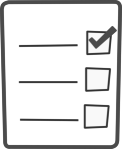 Form 4a: Application for admission to PostulancyForm 4b: Personal and Spiritual AutobiographyBackground checkMedical EvaluationLife history and behavioral questionnairesPsychological EvaluationFinancial InformationRelease FormForm 5: Verification of Spiritual DirectionForm 6: Application for BACOMForms can be found on the Diocese of Colorado website: www.coloradodiocese.org or by contacting the Executive Assistant to the Canon to the Ordinary.  Here are the anticipated costs: Background Check--$210; Psychological Exam—approximately $875.  Seekers may request assistance with these costs from their CDC and their Parish.Following the BACOM retreat weekend, Bishop O’Neill will notify nominees his decision by letter.  The Bishop’s decision is final.ResourcesSpeaking Episcopalian: Glossary of Terms and AcronymsBACOM: the Bishop's Advisory Committee on Ordained Ministry is a select group of lay and ordained professionals who gather at least annually, usually in November, to assist the bishop in interviewing nominees*Bishop: the leader of the Diocese who has absolute and final authority to invite nominees* to become postulants* for Holy OrdersBOEC: the Board of Examining Chaplains is a sub-committee of the Commission* on Ministry, responsible for overseeing the education and formation of postulants*Canon to the Ordinary: Serves on behalf of the bishop in an advisory role to the COM and whose office maintains the forms and records for all those in the discernment process.CDC: the Congregational Discernment Committee is a group of 6-9 laypeople who are organized at the sponsoring clergy's invitation to assist a seeker* in their discernmentCOM: the Commission on Ministry is a diocesan committee of lay and ordained ministers responsible for equipping congregations for ministry. They host the annual Journey of Discovery/Road to Road to Ministry Day*, oversee licensed lay ministries, equip CDCs* and oversee the administration of the Holy Orders process.Journey of Discovery/Road to Ministry: an annual event hosted by the COM* that provides resources to those in the discernment process. Seekers, sponsoring clergy and CDC members are required to attend.Nominee: a seeker* put forward by his or her congregation and sponsoring priest for further discernment with the bishopPostulant: one who has been formally admitted by the Bishop* to pursue Holy Orders. One is a postulant either to the diaconate or to the priesthood.Seeker: one who is in discernment for lay or ordained leadershipSpiritual Gifts Assessment© Christian Community. Reproduction for personal & congregational use permitted; all other rights reserved.Respond to each statement which follows using this numerical system: 5 = This is highly descriptive of me virtually all of the time.4 = This is descriptive of me most of the time. 3 = This is descriptive of me some of the time. 2 = This is descriptive of me only rarely.1 = This is not descriptive of me.It is very important for you to respond to these statements in terms of how you actually are rather than in terms of how you feel you should be. Don’t be shy about acknowledging strengths, and don’t feel badly because some statements are not descriptive of you. There are no “right” or “wrong” answers—only honest responses. Don’t spend too much time thinking about a particular item. Go with your first impression, or leave the item blank and return to it later. 	1. I am able to convey ideas and insights in a way that motivates people to want to learn 
        more. 	2. I speak the truth about what I feel is right even when that is unpopular and hard for 
         other people to accept. 	3. I am willing to accept responsibility for organizations or groups that lack a clear sense 
        of direction or leadership and seek to help them change. 	4. In the midst of other activities, I find myself focusing on the needs of another person 
          and praying for that individual. 	5. I feel that an important purpose of my home is to be a place to care for others, including 
         people who are not part of my family. 	6. I find satisfaction in working behind the scenes to help others make the most of their 
        gifts and abilities. 	7. I find pleasure in sharing my material resources with persons in need. 	8. I cultivate relationships with persons who do not know Christ so that I can lead them to 
         Him. 	9. I can empathize with people who are going through difficult times and find meaning in 
          involving myself in their healing processes. 	10. I enjoy developing my skills in communicating through music, drama, or other art 
            forms. 	11. I am fulfilled when I am able to build or create something that helps the church or 
         other people. 	12. I am able to recognize what people truly want to communicate both from what they 
           say and from what they do not say. 	13. I find pleasure in learning about how organizations function. 	14. People say they learn a lot from my teaching, and they seem motivated to want to learn 
          more on their own. 	15. I am willing to accept personal suffering and criticism if it will result in myself and 
           others growing closer to God or doing the right thing by God’s standards. 	16. I’ve given leadership to groups that have sensed God’s presence or gained a sense of 
        purpose even in the middle of difficult times. 	17. A day does not seem complete to me unless I have spent time praying for the needs of 
          other individuals, of the church, and of the world. 	18. I enjoy doing all that I can to help new people feel that they belong. 	19. I like to encourage others by serving wherever and whenever there is a need. 	20. I find significant meaning in knowing my financial support makes a difference in the 
           ministries of the church or of another service organization. 	21. After I lead people to a closer relationship with God, I guide them into deeper 
          discipleship and service. 	22. I find meaning in motivating others to have more concern about the health of their 
           souls. 	23. I can communicate my sense of God more through music or other artistic means than 
          through conversation. 	24. I can fashion raw materials into finished objects. 	25. I can continue to maintain a positive relationship with people even when it’s necessary 
         to express substantial disagreement or to raise questions about what they’re doing. 	26. I can grasp the overall purpose or goals of an organization or group and work out 
           plans for accomplishing them. 	27. I can draw other people into considering how their relationships with God or a sense 
           of meaning and purpose should affect their daily lives. 	28. Even in the face of criticism or pressure, I challenge people to examine their lives and 
          change their direction when needed. 	29. I can decisively manage people and resources in positive ways to bring a vision or 
            mission into reality. 	30. The names of people who are especially in need of God’s help are never far from my 
           mind. 	31. I enjoy providing food and lodging for people in need. 	32. I like to use my natural and my learned skills to enable the work of others. 	33. When I know that someone else is in need of resources that I have, I don’t worry about 
          replenishing what I give. 	34. When I tell others what God has done in my life, they respond with renewed faith of 
            their own. 	35. I can motivate others to take their faith more seriously in their lives. 	36. People accuse me of being temperamental like an artist. 	37. I feel that I honor God with things I make by hand. 	38. I can empathize with and help people who are resentful, angry, or confused. 	39. I have skill in coordinating the gifts of people for greater effectiveness. 	40. I love to help others gain greater skill in understanding and expressing themselves. 	41. I can motivate others to use their faith in making decisions in both their private and 
         their public lives. 	42. I usually have a clear sense of what needs to be done in an organization and can 
          motivate others in that direction. 	43. People frequently express appreciation to me for my having continued to remember 
             them in my prayers. 	44. I readily reach out to persons needing physical or emotional encouragement. 	45. When I see a wide range of needs, I want to help with as many as I can. 	46. I have been successful at earning or discovering significant amounts of money for the 
          Lord’s work. 	47. I want people around me to know I am a Christian and hope that may provide 
          opportunities to help them draw closer to Christ. 	48. I am able to strengthen people who are wavering in their sense of purpose in life. 	49. Through my artistic expressions, people have gained deeper insights into themselves 
        or into the spiritual life. 	50. I can design and build things to help the church or other organizations better serve 
          people. 	51. I show my concern by helping people find practical solutions to spiritual, relational, or 
           personal struggles. 	52. I like to improve the efficiency of organizations with which I work. 	53. I enjoy finding practical guidance in the Bible and sharing that help with others. 	54. I feel compelled to confront people when they display behaviors or attitudes which are 
          destructive. 	55. I can enthusiastically organize people to achieve goals which I feel are important. 	56. I have had times when I was so absorbed in my prayers for the needs of others that I 
         lost all track of time. 	57. I like to help new people get acquainted with others in the church and in other 
           settings. 	58. I believe there is spiritual significance in the routine tasks I do for others. 	59. Because I want to see significant things happen in ministry, I give more than a tithe 
         (over 10%). 	60. I continually seek to find different or better ways to share my faith with others. 	61. I enjoy reaching out to people in settings like hospitals, nursing homes, or prisons. 	62. I like the challenge of communicating with variety and creativity. 	63. I can visualize how something should be constructed before I build it. 	64. People tell me that my patient and understanding listening helps them clarify their 
             thoughts. 	65. Once I know what the goal is, I have skill at developing the strategy to meet it. 	66. I always find myself learning as I have opportunity to teach others. 	67. I have had times when a concern was so heavy on my heart that I had to speak out no 
         matter what the price. 	68. Others seek me out to give leadership to various causes or organizations. 	69. When I am deep into prayer for others, I often find myself communicating in images 
            or feelings more than in words. 	70. I feel that entertaining others in my home, at the church, or in other settings is one of 
          the best ways that I am personally able to nurture genuine community.

 	71. I enjoy doing a variety of odd jobs around the church or other organizations to help 
         meet the needs of people. 	72. I am able to motivate others to financially support worthy causes. 	73. I have the patience to work with another person over a long period of time in order to 
          eventually bring that individual to faith in Christ. 	74. I find great meaning in reaching out to persons at their times of greatest need no 
         matter what the problem. 	75. I enjoy developing my skills in the arts through music, crafts, drama, or other media. 	76. I am gifted at putting things together and making them work. 	77. I can generally help people see their problems from a new perspective and work 
           toward a solution that is right for them. 	78. I am good at and find pleasure in organizing many kinds of projects. 	79. On the whole, I would rather teach a class or group than simply be a spectator. 	80. I can confront people with problems in their own lives, in the church, or in society in a 
         way that causes them to rethink their positions rather than simply be angry. 	81. I can lead others through the development of a vision for their work together. 	82. Praying for others several times a day feels almost as natural to me as breathing. 	83. I feel a true calling to help new people become fully integrated into the life of the 
         church or other organizations. 	84. While I am often not the one giving direct leadership, a great many things in the 
          organizations to which I belong would not get done without my willingness to do what 
                  is needed. 	85. I give generously to God’s work and genuinely do not seek or want any recognition or 
           reward for what I do. 	86. I feel that God often brings me into contact with people who need to discover or to 
          rediscover Christ. 	87. When people are going through difficult times, I am able to encourage them to 
          maintain their faith and to do all they can to respond positively to the problems 
                   they face. 	88. I feel that I have been especially gifted in terms of music, drama, painting, or other art 
         form. 	89. I have the ability to build or make things which will facilitate the work of the church or 
         of other service organizations. 	90. I am able to help people face the truth about themselves and their relationships with 
           others when necessary to help them work through their problems.         	91. I am generally an efficient person who keeps track of things and follows through well.When you’ve completed all 91 assessment items, transfer your scores to the following chart. Add each line across, producing a total.Teaching 1	14_	27_	40	53	66_	79	Total 	Prophecy 2	15	28	41	54	67_	80	Total 	Leadership 3	16	29	42	55	68	81	Total 	Intercession 4_	17_	30_	43	56	69_	82	Total 	Hospitality 5	18	31	44	57_	70	83	Total 	Helps/Service 6	19_	32	45	58	71	84	Total 	Generosity 7	20	33	46	59	72	85	Total 	Evangelism 8	21	34	47	60	73	86	Total 	Encouragement 9	22	35	48	61	74_	87_	Total 	Artistic Expression 10	23	36	49_	62	_75	88	Total 	Craftsmanship 11	24	37	50	63	76_	89	Total 	Counseling 12	25	38	51	64	77_	90	Total 	Administration 13	26	39	52_	65	78	91	Total 	If you invited one or more others to complete the assessment for you, compare their scores with your own. If there are significant discrepancies, talk about those with the person or persons who completed the assessment for you. Be open to what they have to say, but ultimately have confidence in your own perceptions.Now transfer your four highest scores to the following chart. Add your own comments about each spiritual gift that is listed. Consider these questions:Are there any surprises? If so, what are they?To what extent are the results what you expected? Are you pleased with the results? 
   Disappointed with the results?Do you have additional scores that are almost as high as the fourth one you listed on the chart? 
   If so, it is possible that those might also represent spiritual gifts.Four Gifts with Highest ScoresGift:	Score:  	     Comment:Gift:	Score:  	 Comment:Gift:	Score:  	 CommentGift:	Score:  	 Comment:Some Common Observations About the Spiritual Gifts AssessmentI only have one or two clear spiritual gifts by this system. My other scores are all much lower.Don’t be concerned. Some persons only have one or two spiritual gifts as measured by this kind of system. What’s important is thinking about the gifts that you have and developing them as effectively as possible. (Occasionally a person will be uncomfortable responding to items in positive ways and will end up with scores that are artificially low. You may want to try completing the assessment again, this time thinking more positively about yourself!)I really have seven or eight spiritual gifts that all have very high scores.Then you are probably blessed with an above average number of spiritual gifts. This isn’t a matter for pride since gifts come to us from God rather than from our own effort, but it does mean that you may have many opportunities to be of help to others.I know that I have skills and abilities in an area in which I had a very low score on the 
    assessment. Remember that spiritual gifts are not the same as skills and abilities. You may be doing excellent work in an area that isn’t really one of spiritual giftedness for you. On the other hand, it’s also possible that the problem is with the assessment instrument itself. This is not a perfect system! Think about it, pray about it, and visit with others about it.I am almost shocked by how high my score was on one or two of the items. I really didn’t 
   think of myself as being gifted in those areas.It is always possible that the assessment process is at fault; but generally you should take very seriously any new areas of giftedness which emerge from this process. You may find that you’ll have wonderful opportunities to develop the gift or gifts and that new direction will open for you.I feel as though I am very gifted in work with computers and the Internet, but that doesn’t 
   seem to surface on this spiritual gifts assessment.Computers and the Internet provide wonderful opportunities for ministry and are, for the most part, significant blessings to our lives. They are, however, tools rather than gifts, just as curriculum is a tool for a teacher and paint and brushes tools for an artist or for a craftsperson. Thus various spiritual gifts may find expression through your use of computers and the Internet.BibliographyThere is no expectation that you read all these books. Please select those you find useful.Resources for Spiritual Discernment in CommunityDougherty, Rose Mary, 2009. Discernment: A Path to Spiritual Awakening. Paulist Press.Dougherty introduces discernment as a core spiritual practice and offers practical advice for how to make oneself available to listen for God’s voice.Farnham, Suzanne G. et al. 2011. Listening Hearts: Discerning Call in Community.  
20th Anniversary Edition. Harrisburg, PA: Morehouse Publishing.Based on the assumptions that all people are made in God’s image and all have access to God’s call for our lives, this book provides a resource for learning the disciplines that make it possible to hear God’s call.Fendall, Lon, et al. 2007. Practicing Discernment Together: Finding God’s Way Forward in 	  Decision Making. Newberg, OR: Barclay Press.The authors provide guidance for leading a group discernment process which they describe as “essentially a process of listening carefully to God” through silence and the Spirit speaking through group members.Frykholm, Amy Johnson. 2007, April 3. “Out of Silence: The Practice of Congregational Discernment,” Christian Century, p. 34-38.Colorado Episcopalian Frykholm describes the prayer model for congregational discernment from personal experience and interviews with diocesan trainers Catherine Tran and Kathy Mordeaux.Liebert, Elizabeth. 2008. The Way of Discernment: Spiritual Practices of Decision Making. Louisville, KY: Westminster John Knox Press.While this book focuses on individual discernment, its helpful introduction to the biblical and theological foundations for discernment and description of “entry points” for discernment provide a useful resource for communal discernment. Liebert also depicts prayer practices which put the descriptions into practice.Little, Edward S.2003. Ears to Hear: Reco gnizing and Responding to God’s Call . 
Harrisburg, PA: Morehouse.Anchoring his chapters in stories from scripture, Bishop Little ( Northern Indiana) reflects on his personal experiences of call and response. Each chapter includes discussion starter questions which could be used for exploring discernment by groups.Morris, Danny E. and Charles M. Olsen. 1997.  Discerning God’s Will Together: A Spiritual 	Practice for the Church. Bethesda, MD: Alban Publications.Addressing the “what”, “why”, “who”, “how” and “where” of spiritual discernment, the authors show the practice at work in a variety of group settings. Chapter 4 describes 10 “movements” in the process of spiritual discernment. Among them are: “framing” which clarifies the subject matter for discernment; “shedding” which lays aside individual ego and personal ownership in favor of group discernment; and “closing” where careful attention is paid to various ways to bring closure on a decision.Olsen, Charles M. and Ellen Morseth. 2002. Selecting Church Leaders: A Practice in Spiritual
Discernment.  Bethesda, MD: The Alban Institute.
While this book’s focus is on the selection of leaders for immediate congregational needs, its wide variety of scriptural examples of discernment describing the distinctions between secular decision-making and spiritual discernment make it useful for           congregational discernment groups of all kinds.Tran, Catherine C and Boyd, Sandra Hughes.  2015.  Spiritual Discovery.  A Method for Discernment in Small Groups and Congregations.  Rowan & Littlefield Publishing.  Lanham, MD.

	The Spiritual Discovery Method facilitates thoughtful discernment, encouraging groups and 
   	individuals to attend to how they make decision.  This book offers step-by-step guidance for 
	practicing the Spiritual Discovery method, addressing essentials and challenges, while also 
	providing concrete examples illustrating how groups have successfully used this process to 
	enact spiritual growth and change.  Vennard, Jane E. 2005. A Praying Congregation: The Art of Teaching Spiritual Practice; and 2000. Be Still: Designing and Leading Contemplative Retreats. Herndon, VA: The Alban Institute.The 2005 book by Colorado spiritual director Jane Vennard provides a description of steps in shaping a praying congregation along with a variety of group activities to assist in reaching that goal. In the 2000 book, Vennard’s Chapter 6 describes in detail her group contemplative prayer discernment model.
Yust, Karen-Marie. 2001. Attentive to God: Spirituality in the Church Committee. St. Louis: Chalice Press.Noting that most people come to a church committee meeting with a working knowledge of a corporate or family model for decision-making, Yust offers both a theological rationale and practical examples for discernment built on worship, prayer, Bible study, and shared reflection on everyday life. Among her wealth of practical suggestions is “how to develop a behavioral covenant for life together”.Spiritual Gifts, Personality and LeadershipEdwards, Lloyd. 1988. Discerning Your Spiritual Gifts. Cambridge, MA: Cowley Publications.Through step-by-step exercises and self-evaluation questions, Edwards guides those seeking discernment of their spiritual gifts for a variety of ministries. Also included are directions and outlines for conducting workshops of varying lengths for training gift- discernment groups.Garrett, Greg, 2015.  My Church is NOT Dying.  Episcopalians in the 21st Century.
Morehouse Publishing, NY.“My Church is not dying.  I don’t care if it never again has as many Episcopalians on the rolls as in the glory days.  What matters is what we Episcopalians now are doing and how we are reaching out in to the world and working to build the Kingdom of God.”  With those ringing words of affirmation, Episcopalian, write, and professor Greg Garrett offers readers an antidote to pessimism, a cure for despair, and a vision of future for one of the nation’s oldest Christian traditions.Keirsey, David and Marilyn Bates. 1984. 
Please Understand Me: Character and Temperament Types.Please Understand Me provides a quick introduction to personality typing using a short Myers-Briggs test. It also presents four easy-to-remember temperament types that underlie the 16 possible personalities identified by the test. The book then delves into a detailed analysis of each type, with sections on mates, children, and leaders. An appendix paints portraits of the 16 possible personality types.Rohr, Richard and Ebert, Andreas. 2001. The Enneagram: A Christian Perspective.Rohr and Ebert present nine personality types each of which has a primary sin and a primary gift which mirror each other. Part 1 offers the basic elements of the enneagram; Part 2 presents the nine enneagram types in detail; and Part 3 delves into the inner dimensions of human experience that the enneagram illustrates to us, leading us into a deeper understanding of ourselves and our relationships. Schwarz, Christian A. 2001. The 3 Colors of Ministry : A Trinitarian Approach to Identifying and 
Developing Your Spiritual Gifts.
The 3 Colors of Ministry presents a holistic approach to identifying and developing your spiritual gifts. It is based on the three dimensions of God's nature, for which the author has chosen the colors of green, red and blue. In addition to emphasizing the critical importance of using your gifts in an authentically Trinitarian way, this book shows you where you most need to focus your energies in order to bring this kind of balance to your Christian service. This book includes an assessment test.Scott, Katherine Tyler. 2010. Transforming Leadership. New York: Church Publishing.Summarizing a number of models of leadership, management and structure from business and management specialists, Scott invites serious reflection on ways the church can adopt and adapt those models for its faith-centered ministry. Scott sees leadership in the church as a baptismal ministry for all, not just the ordained.Spiritual Dialogue of CallMost of these are classic Christian writings with numerous editions.Bonhoeffer, Dietrich. The Cost of Discipleship.
Brother Lawrence. The Practice of the Presence of God. 

Thomas à Kempis. The Imitation of Christ.
Lewis. C.S. The Great Divorce. 
MacDonald, George. Lilith: A Romance.
Nouwen, Henri. The Wounded Healer: Ministry in Contemporary Society, Creative Ministry. 
Rohr, Richard. 2011. Falling Upward: A Spirituality for the Two Halves of Life.
Weil, Simone. Waiting for God.
Williams, Rowan. 2003. Christ on Trial: How the Gospel Unsettles Our Judgment.